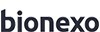 Bionexo do Brasil Ltda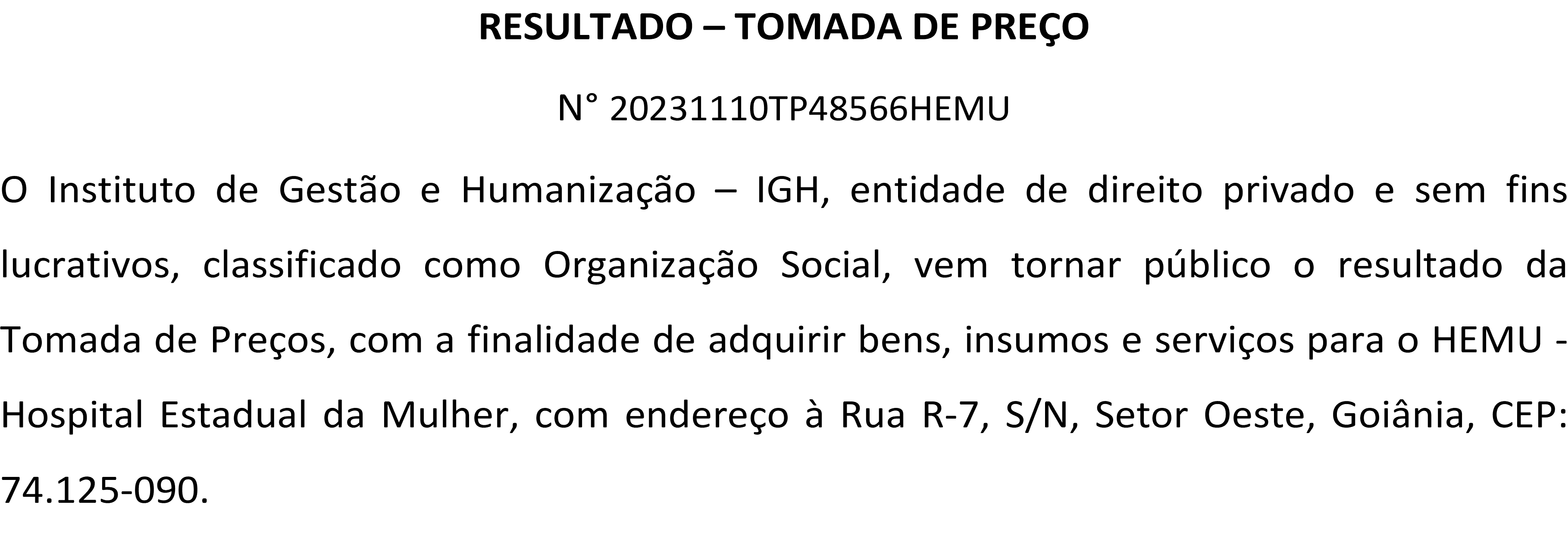 Relatório emitido em 15/12/2023 09:55CompradorIGH - HEMU - Hospital Estadual da Mulher (11.858.570/0002-14)AV. PERIMETRAL, ESQUINA C/ RUA R7, SN - SETOR COIMBRA - GOIÂNIA, GO CEP: 74.530-020Relação de Itens (Confirmação)Pedido de Cotação : 317635478COTAÇÃO Nº 48566 - MANUTENÇÃO PREDIAL - HEMU OUT/2023Frete PróprioObservações: *PAGAMENTO: Somente a prazo e por meio de depósito em conta PJ do fornecedor. *FRETE: Só serão aceitas propostas com frete CIF e para entrega no endereço: RUA R7 C/ AV PERIMETRAL, SETOR COIMBRA, Goiânia/GO CEP: 74.530-020, dia e horário especificado. *CERTIDÕES: As Certidões Municipal, Estadual de Goiás, Federal, FGTS e Trabalhista devem estar regulares desde a data da emissão da proposta até a data do pagamento. *REGULAMENTO: O processo de compras obedecerá ao Regulamento de Compras do IGH, prevalecendo este em relação a estes termos em caso de divergência.Tipo de Cotação: Cotação Normal	 Fornecedor : Todos os FornecedoresData de Confirmação :  Todas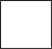 Produto	Código ProgramaçãoFabricante	Embalagem Fornecedor Comentário Justificativa   PreçoPreçoRent(%) Quantidade	ValorUsuáriode EntregaUnitário FábricaTotalVASO SANITARIO COM CAIXA ACOPLADA - UNIDADE39826	-VASO SANITARIO COM CAIXA ACOPLADA - DECA IZA - DECA IZAF A PEREIRA EIRELInull	-	37 R$ 00 0, R$ 01 Unidade	37 R$ 00Danielly Evelyn Pereira Da Cruz15/12/202309:22Total Parcial:R$ 370,0000Total de Itens da Cotação: 27    Total de Itens Impressos: 1Produto	Código ProgramaçãoFabricante	Embalagem Fornecedor Comentário Justificativa   PreçoPreçoRent(%) Quantidade	ValorUsuáriode EntregaUnitário FábricaTotalADITIVO IMPERMEABILIZANTE EM PO PARA CONCRETO E ARGAMASSA ->IMPERMEABILIZANTE 39804	- PLASTIFICANTEPARA ARGAMASS; DESCRIÇÃO SIMILAR COM A IMPERIKA - QUILOADITIVO IMPERMEABILIZANTE EM PO IMPERSIKA - IMPERSIKAAVULSAMarleneCustodia De Araujo Lagaresnull	-R$ 37,8000R$	1 Quilograma R$ 37,8000Danielly Evelyn Pereira Da Cruz15/12/202309:22AREIA MEDIALAVADA -> AREIA6798	-AREIA MEDIA LAVADA - METROAVULSAMarleneCustodia Denull	-	R$	R$2 MetroDanielly EvelynR$	Pereira DaDE CIMENTO -METRO CÚBICOCUBICO - RBAraujoLagares219,0000 0,0000Cúbico438,0000Cruz15/12/202309:22ARGAMASSA COLANTE AC III31425	-ARGAMASSA FLEXIVEL AC - III 20KG - ASSENTAMAISAVULSAMarleneCustodia De Araujo LagaresR$ 29,8500R$ 0,000020 Quilograma	R$Danielly Evelyn Pereira Da Cruz15/12/202309:22CIMENTO 50KG -> SACO DE 50KGCIMENTO COMUM 50KG - MONTES CLAROSAVULSAMarleneCustodia De Araujo Lagaresnull	-R$ 42,8500R$	10 QuilogramaR$ 428,5000Danielly Evelyn Pereira Da Cruz15/12/202309:22COLHER DE5	PEDREIRO 8 PACETTA44414	-COLHER DE PEDREIRO 8 - FOXMarleneCustodia De Araujo Lagaresnull	-R$ 15,9000R$	1 UnidadeR$ 15,9000Danielly Evelyn Pereira Da Cruz15/12/202309:22CUNHA NIVELADORA PARA PORCELANADO - UNIDADE40386	-CUNHA NIVELADORA PARA PORCELANADO -CORTAGAVULSAMarleneCustodia De Araujo LagaresR$ 0,3500R$ 0,0000100 Unidade	R$Danielly Evelyn Pereira Da Cruz15/12/202309:22DOBRADICA DE FERRO ZINCADO 3.1/2 -> - MEDIDAS APROXIMADAS	COMPRIMENTO 8.6 CM LARGURA 5.6 CM- COM 6 FUROS - COM PINO SOLTO. - UNIDADE35802	-DOBRADICA DE FERRO ZINCADO 3.1/2 - 3 FAVULSAMarleneCustodia De Araujo Lagaresnull	-R$ 4,9800R$	6 Unidade0,0000R$ 29,8800Danielly Evelyn Pereira Da Cruz15/12/202309:22ESPACADORNIVELADOR PARA PORCELANATO 2 -UNIDADE39931	-- ESPACADOR NIVELADOR PARA PORCELANATO 2 - LIDERAVULSAMarleneCustodia De Araujo Lagaresnull	-		R$ 0,2200R$ 0,00001000 Unidade	R$220,0000Danielly Evelyn Pereira Da Cruz15/12/202309:22EXAUSTOR PARA9EXAUSTOR PAREDEMarleneCustodia DeR$	R$Danielly EvelynR$	Pereira DaTETO OU PAREDE AREA 10M²43723	-15CM ATE 10M2 - VENTISOLAVULSAAraujo Lagaresnull	-142,0000 0,0000	1 Unidade142,0000Cruz15/12/202309:22FECHADURA P/ BANHEIRO STAM CROMADA 40MM REF. 823/0366651	-FECHADURA P/ BANHEIRO STAM CROMADA 40MMREF. 823/03 - STAMAVULSAMarleneCustodia De Araujo Lagaresnull	-R$ 58,8500R$	1 UnidadeR$ 58,8500Danielly Evelyn Pereira Da Cruz15/12/202309:22FECHADURA RETA11 EXTERNA CROMADA40 X 53 MM47278	-FECHADURA EXTERNA CROMADA 40 MM - SOPRANOAVULSAMarleneCustodia De Araujo Lagaresnull	-		R$ 49,5000R$ 0,00001 Unidade	R$49,5000Danielly Evelyn Pereira Da Cruz15/12/202309:22LUMINARIA LED DE12	TETO LINEAR 120CM43309	-LUMINARIA LED DE TETO LINEAR 120CM - AVANTAVULSAMarleneCustodia De Araujo Lagaresnull	-R$ 29,8000R$	5 UnidadeR$ 149,0000Danielly Evelyn Pereira Da Cruz15/12/202309:22MASSA PVA LATA 18 LTS ->EM LATA COM 18LTS OU CAIXACOM 28KG - LATA2261	-MASSA PVA 25 KG - LEINERTEXMarleneCustodia De Araujo Lagaresnull	-R$ 59,0000R$ 0,0000R$ 236,0000Danielly Evelyn Pereira Da Cruz15/12/202309:22PISO PORCELANATO ACETINADO14	RETIFIC. CINZACLAR0 PI 563069	-PORCELANATO ACETINADORETIFICADO 63 X 63 CM COR CINZA -AVULSAMarleneCustodia De Araujo LagaresR$ 84,9000R$ 0,000035 Metro QuadradoR$ 2.971,5000Danielly Evelyn Pereira Da Cruz63X63CM	QUART	15/12/202309:22PORTA DE MADEIRAPORTA DE MADEIRAMarleneCustodia DeR$	R$Danielly EvelynR$	Pereira DaLISA 2.10X80CM -UNIDADE40195	-LISA 2.10X80CM - GMADAVULSAAraujo Lagaresnull	-240,0000 0,0000	1 Unidade240,0000Cruz15/12/202309:22PORTA LISA DEPORTA LISA DEMarleneCustodia DeR$	R$Danielly EvelynR$	Pereira Da	MADEIRA PARA VERNIZ 70 X 210 CM72876	-MADEIRA 70 X 210 CM - ARTAVULSAAraujo Lagaresnull	-349,0000 0,0000	1 Unidade349,0000Cruz15/12/202309:22REGUA PARA	PEDREIRO REFORÇADA 1METRO44420	-REGUA PARA PEDREIRO REFORCADA 1 METRO - ALUMILAVULSAMarleneCustodia De Araujo Lagaresnull	-		R$ 38,7000R$ 0,00001 Unidade	R$38,7000Danielly Evelyn Pereira Da Cruz15/12/202309:22REJUNTE18 CIMENTICIO CINZAPLATINA 1 KG68001	-REJUNTE CINZA PLATINA(1KG) - AREMASSAAVULSAMarleneCustodia De Araujo Lagaresnull	-R$ 3,4800R$	15 QuiloR$ 52,2000Danielly Evelyn Pereira Da Cruz15/12/202309:22REJUNTE FLEXIVEL COR BRANCO - PACOTE C/ 5 QUILOGRAMAS19344	-REJUNTE FLEXIVEL COR BRANCO - PACOTE C/ 5 QUILOGRAMAS - ASSENTA MAISAVULSAMarleneCustodia De Araujo Lagaresnull	-R$ 27,8500R$	5 QuilogramaR$ 139,2500Danielly Evelyn Pereira Da Cruz15/12/202309:22REVESTIMENTO CERAMICO20		ACETINADO RETIFICADOBRANCO 32 X 59CM63070	-- REVESTIMENTO CERAMICOACETINADO RETIFICADOBRANCO 32 X 59CM- QUARTAVULSAMarleneCustodia De Araujo Lagaresnull	-R$ 49,8500R$ 0,0000Metro QuadradoR$ 997,0000Danielly Evelyn Pereira Da Cruz15/12/202309:22ROLO DE PINTURA	BRASILEIRINHO POLIAMID 23 CM70345	-ROLO DE PINTURA BRASILEIRINHO POLIAMID 23 CM - ATLASAVULSAMarleneCustodia De Araujo Lagaresnull	-R$ 16,7000R$	4 UnidadeR$ 66,8000Danielly Evelyn Pereira Da Cruz15/12/202309:22ROLO P/ PINTURA LA DE CARNEIRO 23 CM PROFISSIONAL 25MM ALTUR -> COM ALTURA DA LA DE 25MM. REFERENCIA 322/22- UNIDADEMarleneCustodia De Araujo LagaresR$ 47,8000R$ 0,0000R$ 191,2000Danielly Evelyn Pereira Da Cruz15/12/202309:22TIJOLO DE 6FUROS, MEDIDA 9 X14 X 19 C39924	-TIJOLO DE 6 FUROS, MEDIDA 9 X 14 X 19 C - IMACEAVULSAMarleneCustodia De Araujo Lagaresnull	-R$ 1,7800R$	200 BlocoR$ 356,0000Danielly Evelyn Pereira Da Cruz15/12/202309:22TINTA ACRILI BRANCO NEVETINTA ACRILICA FOSCA SEM CHEIROMarleneCustodia DeR$	R$Danielly EvelynR$	Pereira DaANTIMOFOANTIBACTERIC S/ CHEIR 18 L68939	-3 EM 1 18L SAUDE BEM ESTAR - CORALAvulsaAraujo Lagaresnull	-609,0000 0,0000	2 Unidade1.218,0000Cruz15/12/202309:22TOMADA DUPLA25	2P+T 10A CORBRANCA44170	-TOMADA DUPLA 2P+T 10A COR BRANCA - PLUSIEAVULSAMarleneCustodia De Araujo Lagaresnull	-R$ 9,7000R$	10 Unidade   R$ 97,0000Danielly Evelyn Pereira Da Cruz15/12/202309:22TRINCHA PELO DE MALTA 372838	-	TRINCHA 3 - ATLAS	AVULSAMarleneCustodia De Araujo LagaresR$ 18,0000R$ 0,00005 Unidade	R$Danielly Evelyn Pereira Da Cruz15/12/202309:22Total Parcial:R$ 9.244,0800Total de Itens da Cotação: 27    Total de Itens Impressos: 26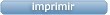 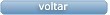 Clique aqui para geração de relatório completo com quebra de páginaTotal Geral:R$ 9.614,0800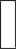 FornecedorFaturamento MínimoPrazo de EntregaValidade da PropostaCondições de PagamentoFreteObservações1F A PEREIRA EIRELIAPARECIDA DE GOIÂNIA - GOMega DistribuiÃ§Ã£o e RepresentaÃ§Ã£o - (62) 32952540vendas.mega04@gmail.comMais informaçõesR$ 150,00003 dias após confirmação29/10/2023a vistaCIFnull2Marlene Custodia De Araujo LagaresGOIÂNIA - GOEvando Lagares - (62) 3942-5787 americacomercialservicos@gmail.com Mais informaçõesR$ 2.000,00005 dias após confirmação05/11/2023a vistaCIFnull